Add further rows if needed. For this copy the above row. And paste it here.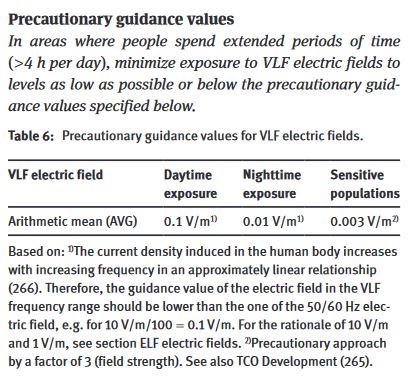 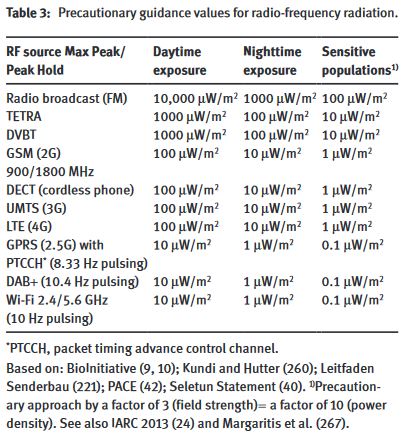 